	Учитель начальных классов маленькой сельской школы в основном часто работает по совместительству. В моем случае  будучи учителем начальных классов мне пришлось выучиться на педагога дополнительного образования по направлению робототехника. Это очень помогло мне в моей основной работе учителя.	 Сегодня достаточно сложно заинтересовать современных детей на уроке. Зачастую дети просто не понимают важность и необходимость прохождения той или иной темы. Особенно если тема является сложной, то и интерес к ней быстро пропадает. Являясь не только учителем начальных классов,  но и педагогам дополнительного образования на своих занятиях по робототехнике я заметила, какой интерес ребята проявляют к роботам и изделиям из лего во время во время работы на кружке. Тогда я решила попробовать интегрировать робототехнику в урок математики. 	Сначала я использовала робототехнику для изучения цветов, геометрических фигур, объёмных геометрических тел.  Затем стала использовать робототехнические наборы для изучения материала по работе с таблицей. Ребятам нужно было найти определённые детали, разделить их по разным признакам на группы  и заполнить таблицу.  Также робототехнику можно использовать при изучении темы "Скорость, время, расстояние". Ребята строят робота, который с определённой скоростью должен проехать то или иное расстояние.  Ещё при изучении темы "Периметр" можно построить такого робота, который будет отмерять длину и ширину сторон прямоугольника. 	Вообще если ребенок делает, что-то своими руками, это очень повышает его интерес к изучению материала, ведь это именно, то, что он сделал сам.  Используя робототехнику на уроках математики, я поняла, что ребята стали более заинтересованно  относиться к предмету "Математика". 	После использования данных приёмов, ребята сами стали предлагать варианты использования робототехники при изучении той или иной темы.  Использование  робототехники на уроках математики оказало огромное влияние на развитие мышления, интеллекта и фантазии детей. 	Я считаю, что сегодня необходимо максимально задействовать новые технологии в уроках.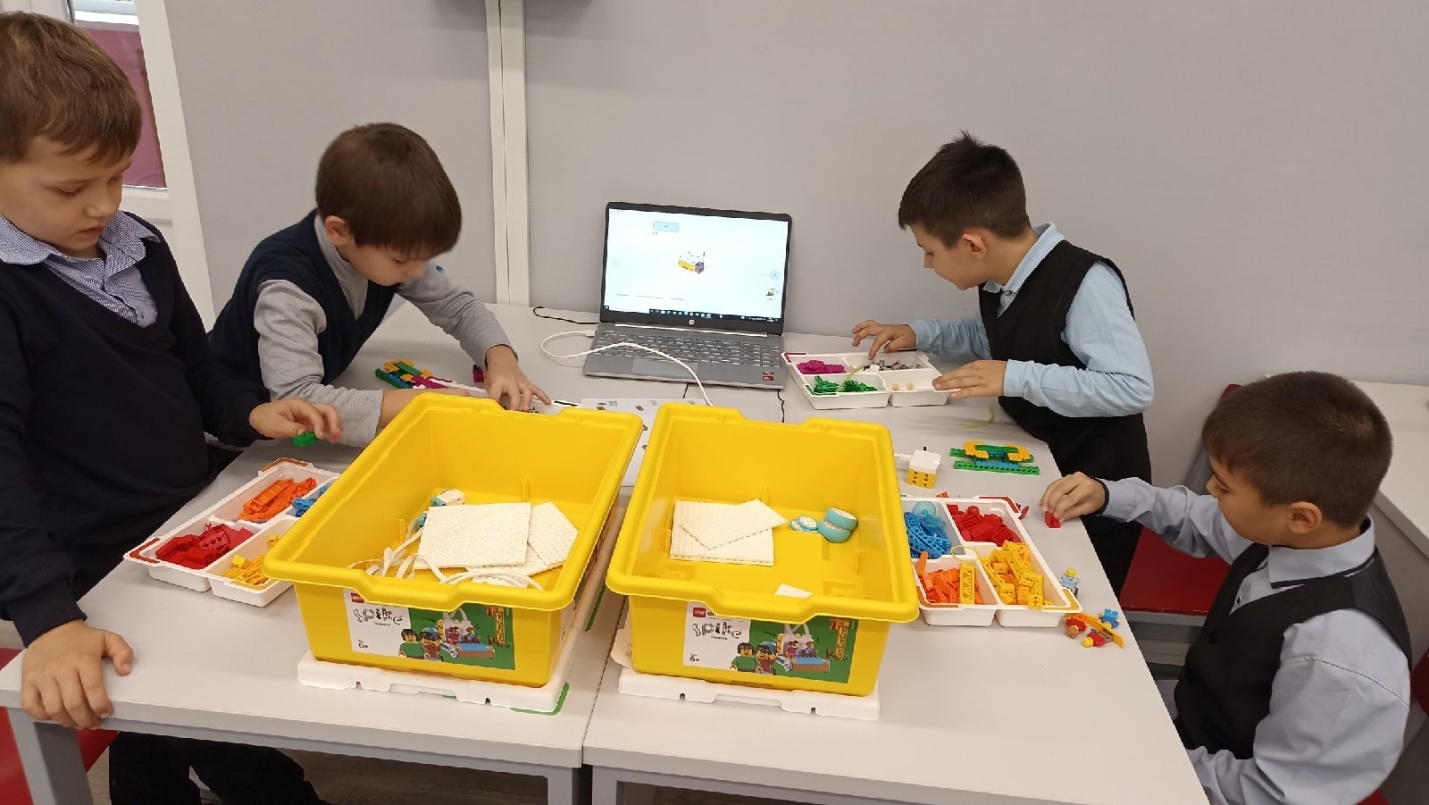 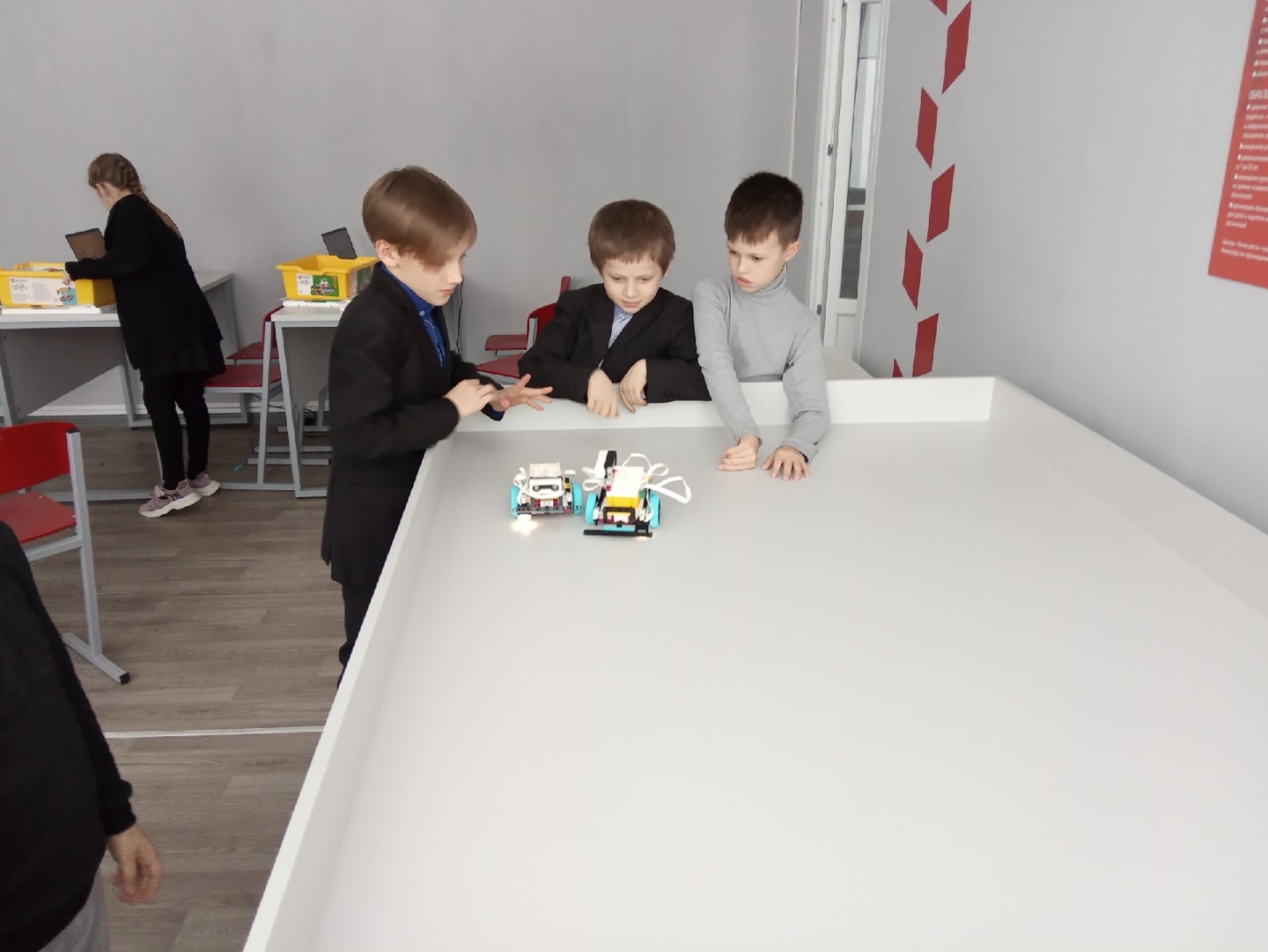 